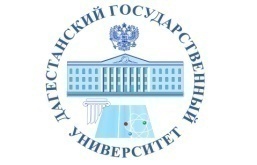 МИНОБРНАУКИ РОССИИФедеральное государственное бюджетное образовательное учреждение высшего образования«ДАГЕСТАНСКИЙ ГОСУДАРСТВЕННЫЙ УНИВЕРСИТЕТ»(ДГУ)ПРИКАЗ  № _____«___»________20___г.                                                       г. Махачкала«Об итоговой аттестации»§1В связи с выполнением учебного плана по программе профессиональной переподготовки «Менеджмент в образовании» Института дополнительного образования ДГУ допустить к  итоговой аттестации следующих слушателей:Магомедова Саида АлирзаевнаЮсупаева Асият ГусейновнаМустафаева Гульжаган ТумаевнаЗайцева Елена АлександровнаСаидова Людмила НаримановнаКучмина Оксана ВалентиновнаДжамалудинов Магомедсаид МагомедовичГрачева Светлана Геннадьевна§2Для проведения итоговой аттестации создать аттестационную комиссию в следующем составе:Багдуева Зумруд Нуратиновна зам. нач. упр. образования Администрации г. Махачкала – председатель комиссии;Османов М.М. д.э.н. проф. директор ИДО – зам. председателя комиссии;Гусейнов А.Г. к.э.н. проф. – член комиссии;Пашук И.П. директор СШ №4 – член комиссии;Алиева К.А. спец. по УМР ИДО - секретарьРектор  университета                                                               М.Х. РабадановПроект вносит  директор ИДО                                                   М.М. ОсмановСогласовано:Проректор по заочному идополнительному образованию                                                  А.Г. Далгатов